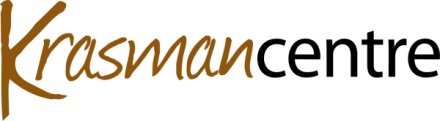 Job Posting                                                                                                       Jan. 2014WRAP Hub Coordinator“WRAP Hub”: Centralized Access Point for WRAP (Wellness Recovery Action Plan) and WRAP/FRAP Training Sessions, including a websiteThe Krasman Centre is seeking to hire a coordinator at approximately 3.5 hours per week at the standard Krasman Centre rate.Under direction of the Program Manager, the WRAP Hub Coordinator will have two main functions:Organize and coordinate WRAP/FRAP training sessions to be delivered throughout the Central LHIN (trainings will be delivered by peer facilitators)Collect and organize up-to-date information regarding WRAP trainings available in the Central LHIN, and update WRAP Hub website accordinglyThe WRAP Hub Coordinator will be responsible for organizing and administering all aspects of the WRAP Hub Program training sessions, including recruitment, notification, coordination of delivery and supporting evaluation.  The coordinator will work closely with WRAP group facilitators; establishing and maintaining communication with program participants and participating organizations. The coordinator will also be responsible for ongoing maintenance of information on the WRAP Hub Program website, which will include keeping informed of all WRAP training sessions being delivered in the Central LHIN. The WRAP Hub Coordinator will work out of the Krasman Centre’s Richmond Hill office. Duties:Support the operational management of the program including: promotion of the program; recruitment; program scheduling; collection of program data; management of expenses; tracking and monitoring budgetPlan and organize WRAP/FRAP training sessions including: notification and communication, registration, arranging for materials, supporting the facilitators and troubleshootingOutreach to formal and informal stakeholders and potential participantsManage communication and feedbackSupport program evaluationEnsure all information on the WRAP Hub website is up-to-dateMake updates to website as neededQualifications:Must identify as a person with direct lived experience of mental health challenges in keeping with the Krasman Centre philosophyStrong appreciation of mental health recovery principles and valuesExperience facilitating groups is required; particularly WRAPHighly organized, with excellent communication skills (verbal and written in English). Second language is an assetStrong administrative, coordination and budgetary skillsFacility with technology: phone, e-mail, word-processing, spreadsheet, website updatesKnowledge of the Central LHIN catchment area/York Region/South Simcoe/GTA.Ability to communicate and work comfortably with diverse communitiesAwareness of issues faced by diverse communities Ability to work a flexible scheduleAbility to work independently and solve problems with minimal supervisionThis position reports to the Program Manager.The Krasman Centre supports the recovery of people with mental illness and promotes diversity in the workplace. We encourage consumers/survivors, women, Aboriginal people, people with disAbilities, and members of the LGBTQ2S, visible minority and immigrant communities to apply.Deadline for application is Friday February 7th, 2014 by 12:00pm.Please respond in writing with resume and cover letter to:Susan Dobson viaEmail: s.dobson@krasmancentre.comFax: 905-780-1960or by dropping off at the Krasman Centre:10121 Yonge StreetRichmond Hill, ONL4C 1T7